International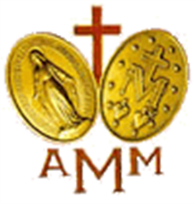 Associação da Medalha MilagrosaGabinete do Diretor Geral26 de Abril de 2018Queridas Organizações Nacionais,Que a graça e a paz de Nosso Senhor Jesus Cristo, e as bênçãos de nossa Mãe Maria estejam com todos vocês.Em 10 de Abril de 2018, realizamos a nossa reunião do Conselho Executivo em Paris, no Santuário de Nossa Senhora da Medalha Milagrosa. Nessa reunião, nós determinamos que queremos mais contato com nossas associações nacionais.  Para isso dividimos, todas as associações nacionais em 3 grupos - um para cada vereador. Estes vereadores entrarão em contato com você para obter informações mensais sobre as reuniões/atividades da sua associação local ou nacional. Também é importante comunicar para esses vereadores suas preocupações ou dúvidas.  O Vereador enviou-lhe este e-mail.Além disso, eu tenho uma assistente de escritório para nos ajudar em nossas comunicações. Ela é Michelle Negron-Diaz. Fluente em duas línguas, Michelle tem acesso a tradutores em todos os seis dos nossos idiomas.  A primeira pessoa a se comunicar com você será sempre seu vereador.  O vereador tem mais informações.  A próxima pessoa a se comunicar com você será a Michelle.  Naturalmente, Ir. Carolina e eu estaremos sempre disponíveis para e-mails.A comunicação entre nós, foi um objetivo da Assembleia Geral 2014. Outro auxílio neste objetivo é nossa nova página de internet:   www.amminter.org (ou www.internationalmma.org ). Até agosto, teremos informações e fotos de associações ao redor do mundo na caixa inferior à direita.  Esperamos entrar em contato com você em breve para passar informações de contato de cada associação nacional.  Nós também iremos colocar artigos, etc., que são de interesse para as associações para seu download e ajuda.A nossa vocação de Maria a Santa Catarina Labore é promover a medalha e rezar.  Compartilhar nossas atividades e espalhar a devoção e o amor de Maria e a Associação da Medalha Milagrosa, preenche a nossa vocação e nos une com o amor de nossa Mãe Maria.  Como sempre, estou disponível para qualquer dúvida.  Tenham a certeza da minha oração diariamente para toda a associação.Fraternalmente vosso com Nossa Senhora da Medalha Milagrosa,Rev. Carl L. Pieber, C.M. Diretor-adjunto, Int'l M.M.A. cpieber@msn.com